Dosen/ Penulis menyerahkan artikel yang belum pernah diterbitkan ke Sekretariat.Sekretariat mendistribusikan artikel kepada Penyunting Pendamping yang ditunjuk.Penyunting Pendamping akan memeriksa tata letak dan metode penulisan artikel.Sekretariat akan mengembalikan kepada penulis bila perlu diperbaiki tata letak dan metode penulisan.Bila penulisan sudah baik maka sekretariat akan meneruskan ke Penyunting Penelaah.Penyunting Penelaah akan memeriksa materi artikel.Bila ditinjau dari materi perlu dilakukan perbaikan maka sekretariat meneruskan artikel tersebut ke penulis untuk diperbaiki.Dosen/ Penulis menyerahkan kembali artikel yang telah disempurnakan. Artikel yang telah masuk memenuhi syarat akan segera diterbitkan.Artikel akan diterbitkan pada Jurnal Ilmu Ekonomi dan Sosial (JIES) dan Jurnal Ilmiah Teknik dan Komputer (JITKOM).DIAGRAM ALIR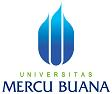 PROSEDUR PENERBITAN ARTIKEL 
PADA JURNAL ILMIAHQ